 Order Sons and Daughters of Italy in America® 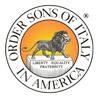    Lodge 2817 New Membership Application https://www.trianglesonsofitaly.org Member Type:  Adult___ Social ____ (Non-Italian Heritage, Can’t Serve on Council)Membership FeesYour ongoing Annual fees will be $50 primary family member, $40 for an additional family member. Membership fees are prorated quarterly for new members based on when you apply for membership. Please select one below based on the time period that you are joining the Lodge and whether you are a primary family member or have an additional family member single. A one-time initiation fee of $15 will be added to each new member.Date of Joining 	Primary 	Primary + Additional 	Household Member	Household Member	Initiation Fee Included	               Initiation Fee IncludedSep. 1 – Nov. 30	____$65 	____$120Dec. 1 – Feb. 28	____$53	____$99Mar. 1 – May 31	____$41 	____$78Jun. 1 – Aug. 31	____$29 	____$57Primary Household MemberFirst Name: _______________________ MI: ____ Last Name: ________________________  Street Address: _____________________________________________________________  City: _______________________ State: ____ Zip Code: _______ Birth Date: ____________Home Phone: _______________________ Cell Phone: ______________________________ Email: ______________________________________________________________________Tell us about your Italian Heritage: __________________________________________________________________________________________________________________________How did you hear about us? ___________________________________________________Occupation: _________________________________________________________________Interests/Hobbies: ____________________________________________________________Additional Household Member (Optional)First Name: _______________________ MI: ____ Last Name: ________________________  Birth Date: __________________ Cell Phone: ______________________________ Email: ______________________________________________________________________Tell us about your Italian Heritage: __________________________________________________________________________________________________________________________Occupation: _________________________________________________________________Interests/Hobbies: ____________________________________________________________It is expected of each member to contribute their time and effort in support of activities, events, and our charitable organizations.  In some cases, monetary donations may be acceptable contributions.  Although these contributions will not be tracked, the devotion of each member will support the continuation of our Lodge. In order to satisfy my time & effort to support the Lodge, I want to volunteer for: Primary Household MemberCommittee Member_____   Organize an event_____ Council Member_____Cook for an event_____   Set up/clean up an event_____  Host an event at my home for 20-25 people_____      Become a Lodge Sponsor: _____ Bocce Tournament: _____     Scholarship Breakfast Fundraiser: _____Additional Household Member (Optional)Committee Member_____   Organize an event_____ Council Member_____Cook for an event_____   Set up/clean up an event_____  Host an event at my home for 20-25 people_____      Become a Lodge Sponsor: _____ Bocce Tournament: _____     Scholarship Breakfast Fundraiser: _____Payment Please send the completed application and a check and mail it to:Bernard Castellano405 Wapner CourtCary, NC 27519.If you have questions regarding this application, please contact our membership chair Bernard Castellano at bcas1947@aol.com. For Office Use OnlyPrimary Member Membership Number: _______________________Additional Member Membership Number: _______________________